Estado do Rio Grande do Sul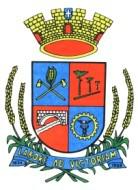 Prefeitura Municipal de Getúlio VargasAv. Firmino Girardello, 85 – Centro Fone (54) 3341-1600 E-mail: administracao@pmgv.rs.gov.br-site: www.pmgv.rs.gov.brLEI Nº 5.814 DE 16 DE ABRIL DE 2021Inclui	nova	Ação	no	Anexo	de	Programas,Objetivos e Metas da Administração do PLANOPLURIANUAL (PPA), Lei Municipal nº. 5.274/17 ena Relação Cadastral de Ações de Governo dasDIRETRIZES	ORÇAMENTÁRIAS	(LDO),	LeiMunicipal nº. 5.691/20, de acordo com a Portarianº 3.830/20, na Secretaria Municipal de Saúde eAssistência Social.MAURICIO SOLIGO, Prefeito Municipal de Getúlio Vargas, Estado do Rio Grande do Sul, faz saber que a Câmara Municipal de Vereadores aprovou e ele sanciona a promulga a seguinte Lei:Art.1º Fica o Poder Executivo Municipal autorizado a incluir nova Ação no Anexo deProgramas, Objetivos e Metas da Administração do Plano Plurianual (PPA) vigente, na Secretaria Municipal deSaúde e Assistência Social, com a seguinte descrição:Ação:SECRETARIA MUNICIPAL DE SAÚDE E ASSISTÊNCIA SOCIALFUNDO MUNICIPAL DA SAÚDESaúde 10.04.10.301. Atenção Básica10.04.10.301.0019. Programas Integrados10.04.10.301.0019.2.223-Manutenção da PORTARIA Nº. 3.830/20-PREVINE BRASIL 3.3.90.30.00.00 – Material de Consumo................................................ R$ 5.340,28 (Recurso: 4500 – Atenção Básica)Objetivo: A Portaria nº. 3.830/20 repassa ao Município, incentivo financeiro Federal e tem por finalidade apoiar e manter o bom funcionamento dos Serviços ofertados pelo Município de acordo com o Programa Previne Brasil, no âmbito da Atenção Primária à Saúde.Art.2º Fica o Poder Executivo Municipal autorizado a utilizar, na ação do Anexo de Programas, Objetivos e Metas da Administração do Plano Plurianual (PPA) vigente, como recurso para a cobertura do Crédito Especial autorizado no artigo 1º desta Lei, a seguinte fonte:MAIOR ARRECADAÇÃO:I - Receita originária da transferência de recursos financeiros da União, por intermédio da Portaria M.S. nº 3.830/20....................................……...............………....................R$ 5.340,28(Recurso: 4500 – Atenção Básica)Art.3º. Fica o Poder Executivo Municipal autorizado a incluir nova Ação na Relação Cadastral de Ações das Diretrizes Orçamentárias (LDO) vigentes, na Secretaria Municipal de Saúde e Assistência Social, com a seguinte descrição:Ação:SECRETARIA MUNICIPAL DE SAÚDE E ASSISTÊNCIA SOCIALFUNDO MUNICIPAL DA SAÚDESaúde 10.04.10.301. Atenção Básica10.04.10.301.0019. Programas Integrados10.04.10.301.0019.2.223-Manutenção da PORTARIA Nº. 3.830/20-PREVINE BRASIL 3.3.90.30.00.00 – Material de Consumo................................................R$ 5.340,28 (Recurso: 4500 – Atenção Básica).Estado do Rio Grande do Sul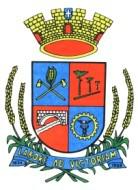 Prefeitura Municipal de Getúlio VargasAv. Firmino Girardello, 85 – Centro Fone (54) 3341-1600 E-mail: administracao@pmgv.rs.gov.br-site: www.pmgv.rs.gov.brObjetivo: A Portaria nº. 3.830/20 repassa ao Município, incentivo financeiro Federal e tem por finalidade apoiar e manter o bom funcionamento dos Serviços ofertados pelo Município de acordo com o Programa Previne Brasil, no âmbito da Atenção Primária à Saúde.Art.4º Fica o Poder Executivo Municipal autorizado a utilizar, na Relação Cadastral de Ações das Diretrizes Orçamentárias (LDO) vigentes, como recurso para a cobertura do Crédito Especial autorizado no artigo 3º desta Lei, a seguinte fonte:MAIOR ARRECADAÇÃO:I - Receita originária da transferência de recursos financeiros da União, por intermédio da Portaria M.S. nº 3.830/20....................................……...............………....................R$ 5.340,28(Recurso: 4500 – Atenção Básica)Art.5º Esta Lei entrará em vigor na data de sua publicação.PREFEITURA MUNICIPAL DE GETÚLIO VARGAS, 16 de abril de 2021.MAURICIO SOLIGO,Prefeito Municipal.Registre-se e Publique-se.TATIANE GIARETTA,Secretária de AdministraçãoEsta  Lei  foi  afixada  no  Mural  da  Prefeitura,  onde  sãodivulgados  os  atos  oficiais,  por  15  dias  a  contar  de16/04/2021.